Številka: 011-22/2018Datum:   25. 4. 2018ZAPISNIK31. redne seje Statutarno-pravne komisije, dne 25. aprila 2018, ob 17.30 uriPRISOTNI: Breda PEČAN, Nina KLEVA, Vlado MARIČ, Erika SKRLIČ, Miran HROVATIN,ODSOTNI: Manca VADNJAL, Gašper ČEHOVINOSTALI PRISOTNI:	 Karmen Pavlič, podsekretar za pravne zadeve - vodja SPZ, zapisničarka,Anja Trbižan, poslovna sekretarka, mag. Marko Starman, vodja UPN, Nataša Lovrečič, UPN, Milka Bauer, UDDPredsednica je ugotovila, da je Statutarno-pravna komisija sklepčna, saj je bilo prisotnih 5 članov od sedmih (7). Predsednica je prebrala dnevni red in odprla razpravo.DNEVNI RED:Potrditev zapisnika 30. redne seje Statutarno–pravne komisije;Predlog Odloka o spremembah in dopolnitvah Odloka o ustanovitvi javnega zavoda za spodbujanje podjetništva in razvojne projekte Občine Izola, druga obravnava; Usklajen predlog Odloka o spremembah in dopolnitvah Odloka o prostorskih ureditvenih pogojih za območje »Oprema« v Izoli, druga obravnava;Predlog sprememb in dopolnitev Poslovnika Občinskega sveta, prva obravnava;Razno.Predlog dnevnega reda je bil soglasno sprejet, od 5 prisotnih članov komisije se jih je 5 opredelilo, 5 je glasovalo za, nihče proti.K točki 1Potrditev zapisnika 30. redne seje Statutarno – pravne komisijePredsednica je odprla razpravo o zapisniku 30. seje Statutarno – pravne komisije.Zapisnik je bil sprejet, od 5 prisotnih članov komisije se jih je 5 opredelilo, 5 je glasovalo za, nihče proti.K točki 2Predlog Odloka o spremembah in dopolnitvah Odloka o ustanovitvi javnega zavoda za spodbujanje podjetništva in razvojne projekte Občine Izola, druga obravnava Predsednica je odprla razpravo. Milka Bauer je podala krajše pojasnilo. Ker ni bilo drugih razpravljavcev, je predsednica dala na glasovanje sledeče:Statutarno – pravna komisija je obravnavala predlog Odloka o spremembah in dopolnitvah Odloka o ustanovitvi javnega zavoda za spodbujanje podjetništva in razvojne projekte Občine Izola in sprejela sledečeMNENJEStatutarno-pravna komisija predlaga Občinskemu svetu, da obravnava in sprejme predlog Odloka o ustanovitvi javnega zavoda za spodbujanje podjetništva in razvojne projekte Občine Izola, v drugi obravnavi.Mnenje je bilo sprejeto, od 5 prisotnih članov komisije se jih je 5 opredelilo, 5 je glasovalo za, nihče proti.K točki 3Predlog Odloka o spremembah in dopolnitvah Odloka o prostorskih ureditvenih pogojih za območje »Oprema« v Izoli, druga obravnavaPredsednica je odprla razpravo. Nataša Lovrečič je podala krajše pojasnilo. Člani SPK so nadaljevali z razpravo.Ker ni bilo drugih razpravljavcev, je predsednica dala na glasovanje sledeče:Statutarno – pravna komisija je obravnavala predlog Odloka o spremembah in dopolnitvah Odloka o prostorskih ureditvenih pogojih za območje »Oprema« v Izoli in sprejela sledečeMNENJEStatutarno-pravna komisija predlaga Občinskemu svetu, da obravnava in sprejme predlog Odloka o spremembah in dopolnitvah Odloka o prostorskih ureditvenih pogojih za območje »Oprema« v Izoli, v drugi obravnavi, s sledečimi popravki in amandmaji:1.) v preambuli predloga odloka se črta vejica za »7. odstavka«, namesto 56. člena se navede 30. člen Statuta Občine Izola – UPB-1, Uradne objave Občine Izola, št. 5/2018, 2.) v 49. členu se besedi »veljavnih odlokih« napiše v ednini, in sicer: »veljavnem odloku«Amandma k 1. členu:1. člen predloga odloka se črta.Obrazložitev: Vsebina tega člena je zapisana v naslovu.Amandma k 2. členu:2. člen postane 1. člen, besedilo člena se spremeni tako, da se glasi:»(1) Besedilo Odloka o prostorskih ureditvenih pogojih za območje »Oprema« v Izoli (Uradne objave Občine Izola, št. 19/2005), v nadaljevanju PUP, se od tega člena dalje spremeni in nadomesti z določili tega odloka.(2) Vsi nadaljnji členi se ustrezno preštevilčijo.«Statutarno-pravna komisija opozarja, da je potrebno v primeru sprejetja obeh amandmajev, sklicevanje na člene v tem odloku uskladiti s preštevilčenjem členov.  Mnenje je bilo sprejeto, od 5 prisotnih članov komisije se jih je 5 opredelilo, 5 je glasovalo za, nihče proti.K točki 4	Predlog sprememb in dopolnitev Poslovnika Občinskega sveta, prva obravnava;Statutarno-pravna komisija ugotavlja, da je strokovna služba ustrezno dopolnila gradivo za obravnavo na občinskem svetu.Mnenje je bilo sprejeto, od 5 prisotnih članov komisije se jih je 5 opredelilo, 5 je glasovalo za, nihče proti.K točki 5	RaznoPod točko Razno ni bilo razprave.Seja Statutarno pravne komisije se je zaključila ob 18:45 uri.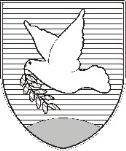 OBČINA IZOLA – COMUNE DI ISOLAOBČINSKI SVET – CONSIGLIO COMUNALEStatutarno-pravna komisijaCommissione giuridico - statutaria Sončno nabrežje 8 – Riva del Sole 86310 Izola – IsolaTel: 05 66 00 100E-mail: posta.oizola@izola.siWeb: http://www.izola.si/Zapisala:Karmen PAVLIČ Predsednica:Breda PEČAN